MASTER M2                                    electrotechnique industrielle                          Semestre S3                   2023/2024 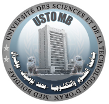 UNIVERSITE DES SCIENCES ET DE LA TECHNOLOGIE D’ORAN Mohamed BOUDIAFFACULTE DE GENIE ELECTRIQUE	Département d'Electrotechnique	8h-9h309h30-11h11h-12h3012h30-14h14h-15h3015h30 - 17h00DIM.TIA : ZERNACSE : BENABDELLAHEIDDMme MEDJAOUI8304LUN.DSI : LAROUSSITD1:   DSI : LAROUSSI 
TD2:   CSE : BENABDELLAHTD2:   DSI : LAROUSSI 
TD1:   CSE : BENABDELLAHRDCMMr CHEBRE8304MAR.TP1-1/TP1-2 : DSI : LAROUSSITP3-1/TP3-2 : TIA : ZERNATP4-1/TP4-2 : CSE : BENHEDDATP1-1/TP1-2 :TIA: ZERNA
 TP2-1/TP2-2: CSE: BENHEDDATP3-1/TP3-2 : DSI: LAROUSSITP1-1/TP1-2 :   CSE: BENHEDDATP2-1/TP2-2: TIA: ZERNA
 TP4-1/TP4-2 :  DSI: LAROUSSITP2-1/TP2-2 : DSI : LAROUSSI
 TP3-1/TP3-2  : CSE : BENHEDDATP4-1/TP4-2 : TIA : ZERNANLEMr OUIDDIR8304MER.DPIE : BENABDELLAH QECE: AZZOUZRTSE : BOUTHIBAJEU.RTSE: BOUTHIBATD1 : DSI : BOUTHIBATD2 :  QECE: AZZOUZTD2 : DSI : BOUTHIBATD1 : QECE: AZZOUZCours : 8304
TD1: S 8304
TD2: S 8310TP – CSE : 8117-1TP – TIA : 8213TP – DSI : 8009-1RTSE: Régimes Transitoires des Systèmes Electriques
CSE: Commande des Systèmes Electriques
DPIE: Diagnostic de Pannes dans les Installations Electriques
QECE: Qualité de l'Energie et Compatibilité Electromagnétique
TIA: Techniques de l'Intelligence Artificielle
DSI: Dimensionnement des Systèmes Industriels
NLE: Normes et Législation en Electrotechnique
EIDD: Ecologie Industrielle et Développement Durable
RDCM: Recherche Documentaire et Conception de Mémoire